Сидя на полу вытянуть стопы.        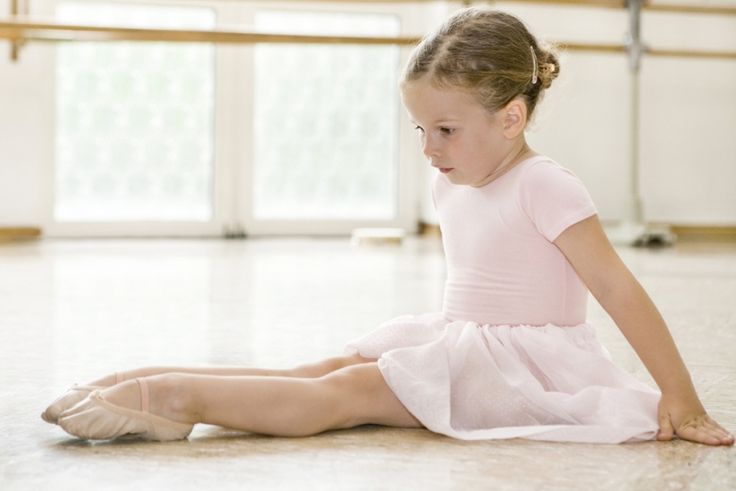 Сидя на полу стопы раскрыть в I позицию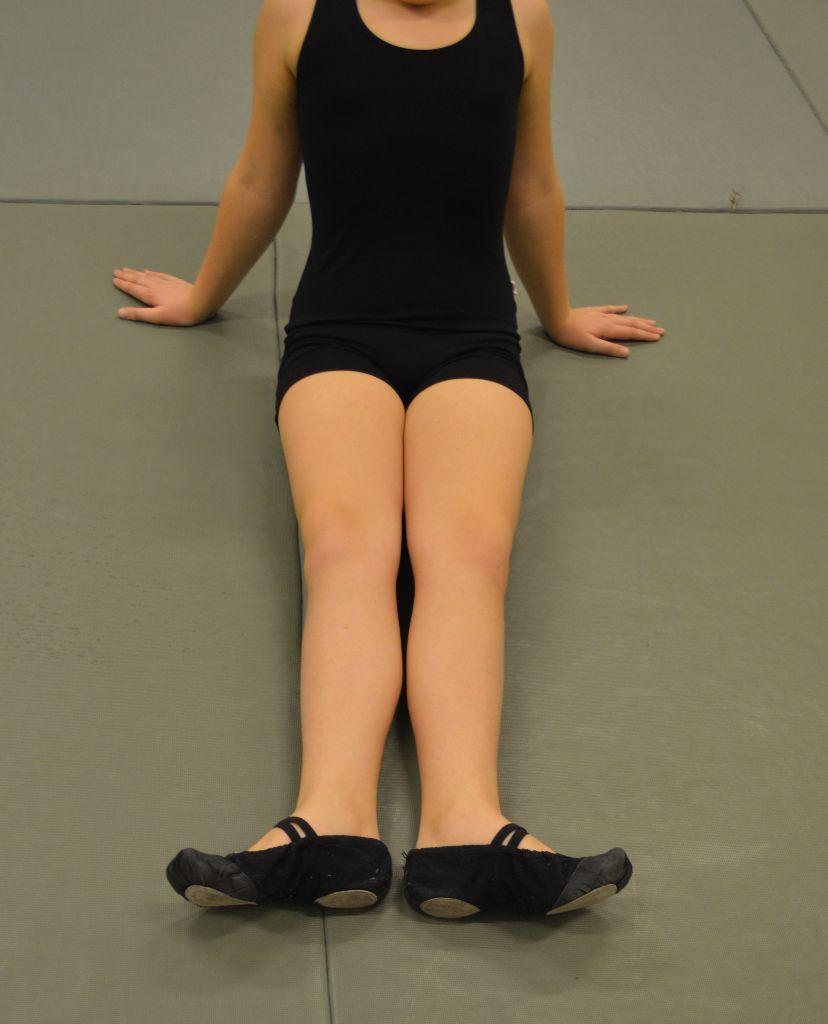 Сидя на полу ноги раскрыть в «бабочку»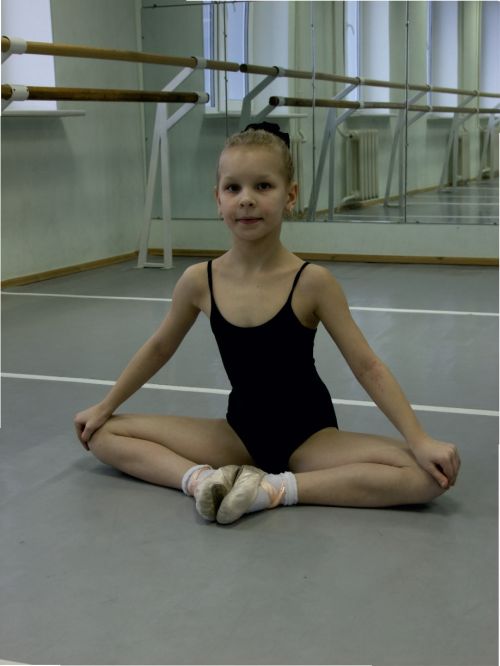 «Складка»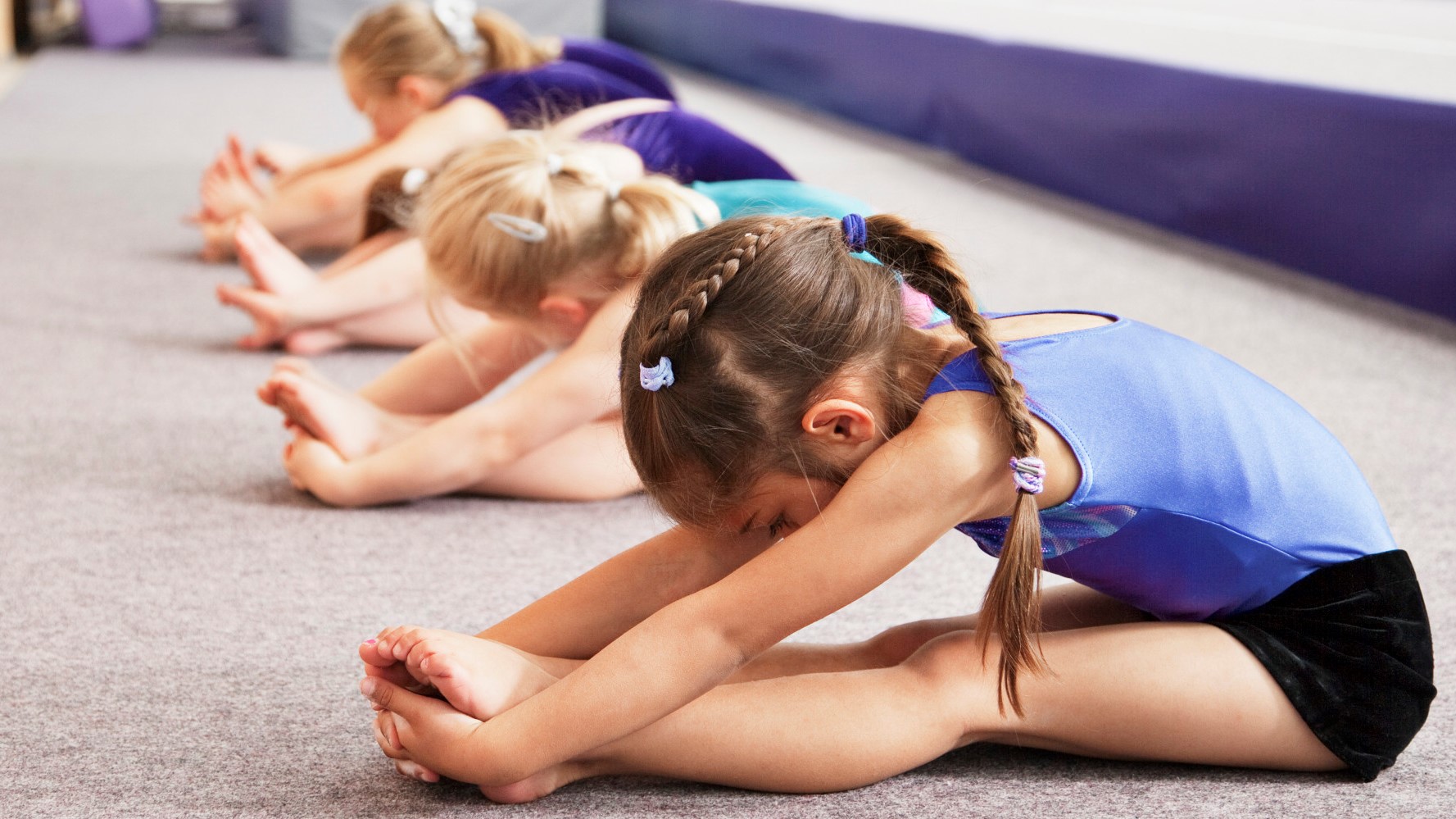 Наклон вперед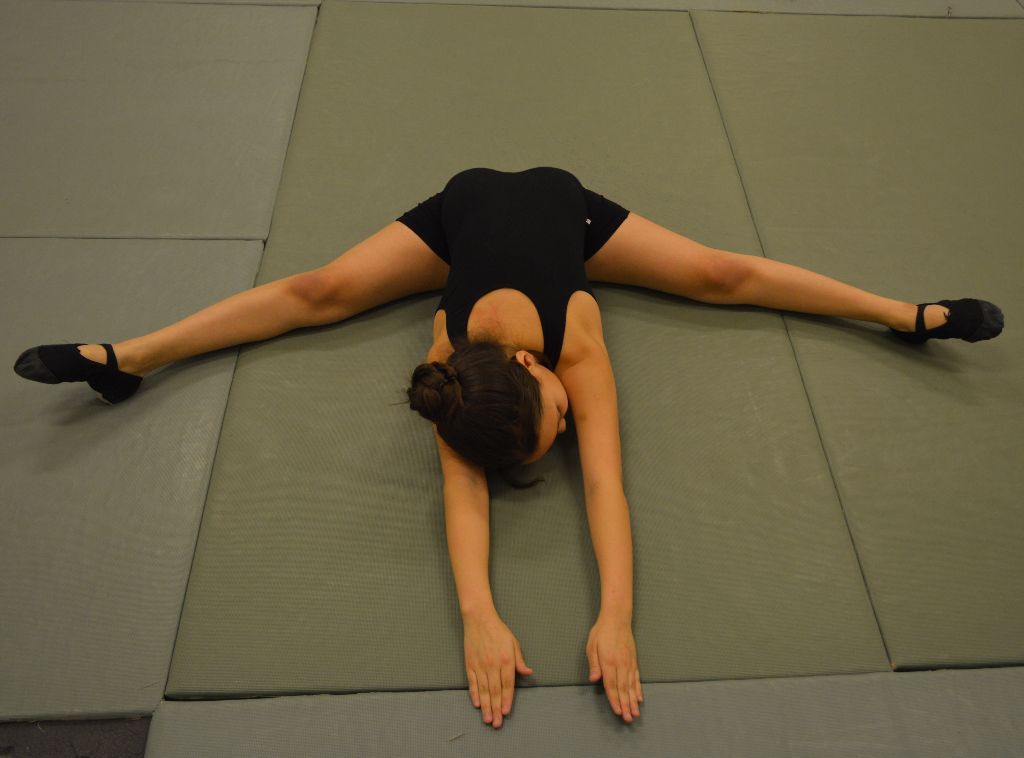 «Лягушка» 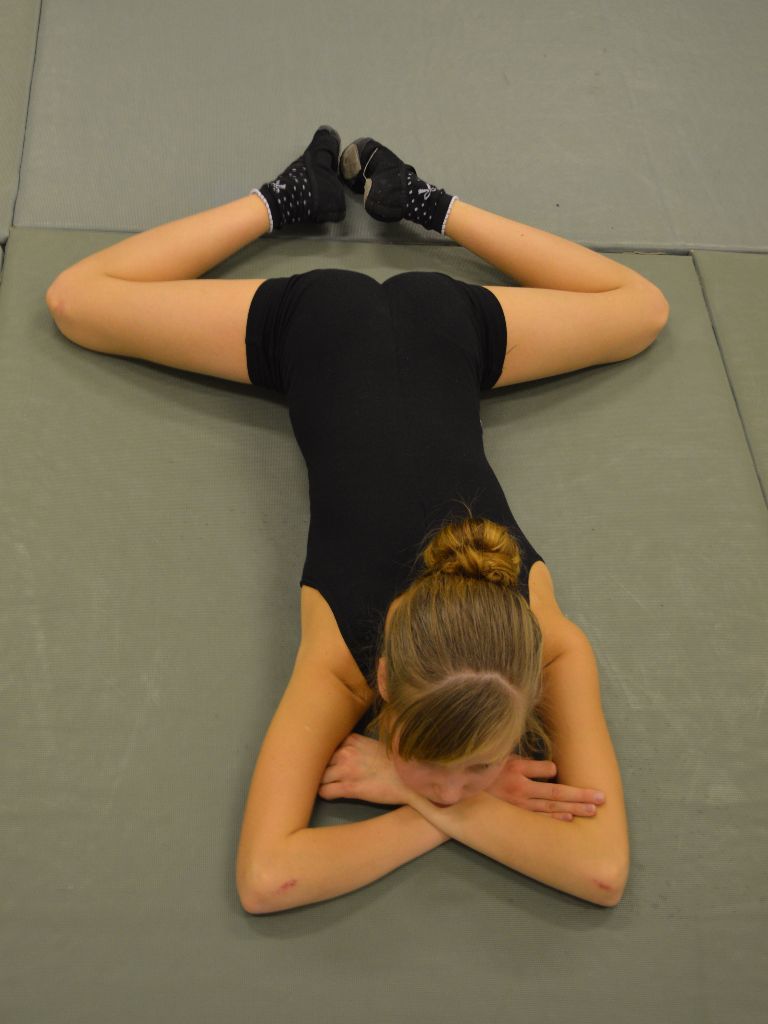 «Лодочка»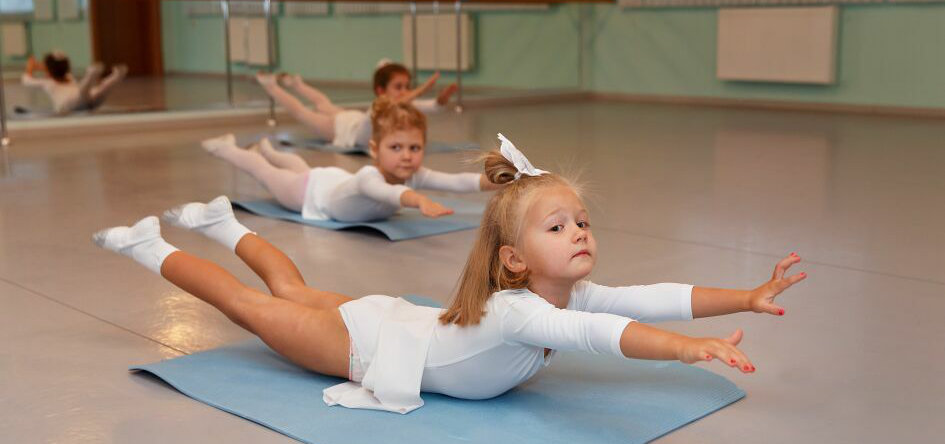 «Корзинка»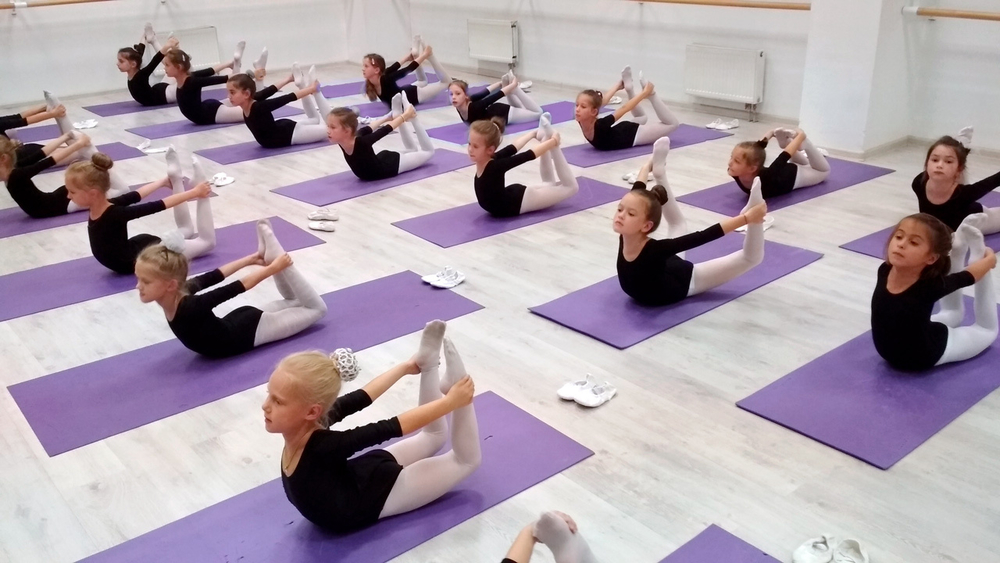 «Колечко»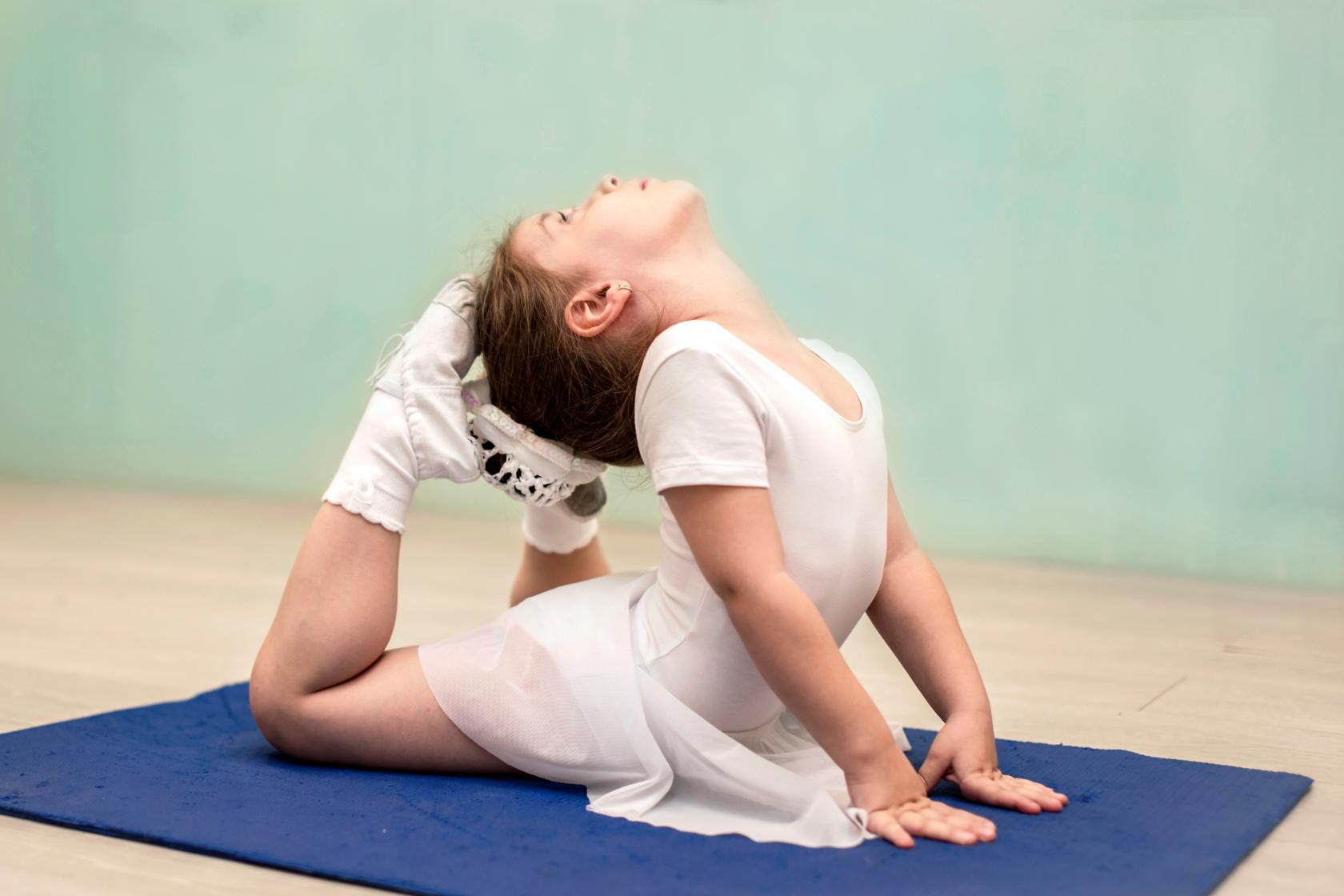 